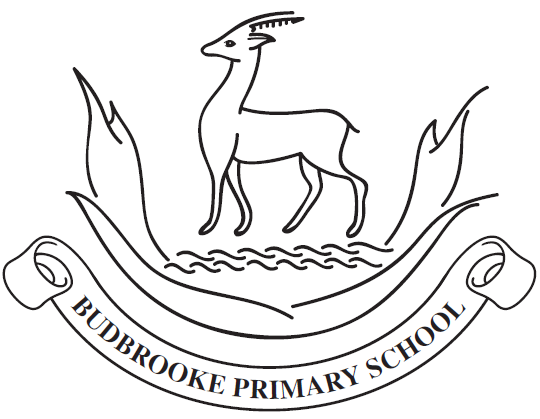 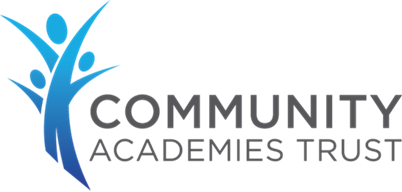 Attendance and Punctuality PolicyTable of Contents1.	Introduction	32.	Key school information - Budbrooke Primary School	33.	Legal requirements	44.	Roles and responsibilities	55.	Day to Day Process for Registration and Responding to Absences	96.	Absence coding	107.	Promoting and incentivising good attendance	128.	Tracking and monitoring attendance	129.	Vulnerable pupils including those with medical conditions or special educational needs and disabilities	1410.	Leave of absence	1511.	Persistent and Severe Absence	1512.	Children Missing Education	1613.	Re-integrations and temporary reduced timetables	1714.	Escalation of procedures and legal intervention	1715.	Removal from Admissions Register and Elective Home Education	1816.	Concluding points	1917.	Appendix 1 – Budbrooke Primary School’s process for addressing Elective Home Education (EHE) requests	2018.	Appendix 2 - Leave of Absence During Term Time Request Form	2119.	Appendix 3 – Absence data chart	23IntroductionFor any pupil to meet their full potential academically, a consistently high level of attendance is crucial.  At this school, we aim to ensure the highest possible levels of attendance for all, thereby enabling every pupil to take full advantage of the educational opportunities, both academic and social, which are available to them.In line with our ethos, this school is committed to providing the best possible education for our pupils, ensuring equal opportunities for all.  Our intention is that each individual feels valued and supported. Our emphasis is on building excellent working relationships with pupils and ensuring a calm, orderly, safe and stimulating learning environment where all pupils want to be and where they are keen and ready to learn.This policy outlines the various strategies we employ to promote excellent attendance which include creating a pleasant working environment, engaging and motivating pupils, ensuring early intervention when attendance begins to raise concerns and instigating further intervention when attendance is a concern, including working in partnership with parents, the Local Authority and other external agencies, where necessary. We see improving attendance as everyone’s responsibility; effective communication and a joint approach to working are vital. We understand that barriers to accessing education are often complex, both within and beyond the school, and are often specific to individual pupils and families. We will ensure that parents are kept well-informed about the link between attendance and attainment and that when academic progress is at risk, this message is clearly reiterated and support is put in place to help remove potential barriers from emerging.This policy runs alongside, and should be read in conjunction with, the Department for Education guidance document entitled Working together to improve school attendance and the school's Behaviour Policy, which sets out school systems for managing behaviour, including that relating to attendance and punctuality.Key school information – Budbrooke Primary School Daily RoutinesPupils are welcome on to school site from 8:30 am but must be supervised by parents until the school day starts. The school day starts at 8.45 am. Pupils will line up in classes on their allocated playground and will be greeted by their teacher, pupils will be led inside to place their coats, bags etc. onto their allocated pegs and are welcomed into their classroom. The school gates are locked at 9:00 am. Any pupil arriving after this time will be marked as late. Pupils arriving after this time must report to the school office so that attendance can be recorded.  Pupils in Reception – Year 4 must be accompanied by an adult when they report to the office if they arrive after 9:00.  Punctuality and AttendanceThe school wants all students to appreciate the importance of punctuality and attendance and as such every pupil who is regularly late or absent will receive a letter from the Head teacher with an invitation to discuss the matter in more detail and identify any support that may need to be put in place to reduce this.  Key attendance staffThe Strategic Leader with responsibility for the strategic approach to attendance is Mrs C Thomas (Headteacher) Parents should report absences as soon as possible when known and ideally before 8:30 am on the morning of absence by calling the school office on 01926 492045 and leaving a message, this may be on the answerphone.  Messages must clearly state the pupil’s name, class and reason for absence. If a message is not received by 9:30 then you will be directly contacted by a member of the administration team in the school office.  If immediate contacts are not available then contact details on your child’s emergency contact list will be systematically contacted to try and ascertain a reason for absence.  Where parents require further support to enable their child to attend school, they should contact Mrs C Thomas (Head teacher) directly.  Support and interventionsBudbrooke Primary School will always prioritise providing support over legal action. In the first instance you will be contacted by letter and you will be offered an opportunity to discuss your child’s absence.  However, we recognise that it is our duty to ensure every child has access to the full-time education to which they are entitled. As such, if after receiving notification to improve attendance and meeting with the Headteacher there is no improvement, it is our policy to make a referral to the local authority.  This referral would be made if we feel parents have not engaged with the advice and support offered and their child has continued to acquire unauthorised absence marks, despite interventions having been put into place by the school.Legal requirementsThe law entitles every child of compulsory school age to an efficient, full-time education which is suitable to their age, aptitude and any special educational need they may have. There is a legal requirement placed on all parents to ensure their child receives that education either by attendance at school or by education otherwise than at a school.Where a parent has decided to register their child at school, there are additional legal duties placed upon them to ensure that their child attends that school regularly. This means that their child must attend every day that the school is open, except in a small number of allowable circumstances, such as being too ill to attend or being given permission for an absence in advance from the school.This policy conforms to the aforementioned legal requirements, as detailed in section 7 of The Education Act 1996, and to the requirements outlined in the latest guidance document entitled Working together to improve school attendance, (September 2022). This policy also has due regard to all relevant legislation and other statutory guidance including, but not limited to, the following:Equality Act 2010The Education (Pupil Registration) (England) Regulations 2006 (as amended)Securing good attendance and tackling persistent absenceChildren Missing EducationKeeping Children Safe in EducationRoles and responsibilitiesThe Trust has overall responsibility for the effective operation of this policy and for ensuring compliance with the relevant statutory guidance and legislation. The Trust has delegated day-to-day responsibility for operating the policy to the School Standards Committees and to the headteachers of each Trust school.The School Standards Committee and Strategic Leadership Team in each school have a specific responsibility to ensure the fair application of this policy and all members of staff are responsible for supporting these colleagues in ensuring success.The trustees of Community Academies Trust ensure that attendance remains a constant focus across all Trust schools by:recognising the importance of attendance and actively promoting it through Trust ethos and policies;ensuring the Trust and each school meet their statutory responsibilities in relation to attendance and continue to have high aspirations for each pupil;reviewing attendance data at Trust and individual school level, providing support and challenge as required;ensuring staff receive adequate attendance training and that best practice is shared between Trust schools.The Trust will:devise and regularly review the Attendance and Punctuality Policy;agree and review attendance and punctuality targets with schools at least annually;provide advice and support to schools on attendance matters, as required.The School Standards Committee will:ensure appropriate strategies are in place to promote and implement the Attendance and Punctuality Policy throughout the school;ensure the policy is well-publicised and that attendance expectations and procedures are understood by parents and pupils;review the effectiveness of the implementation of the policy in response to the data and corresponding analysis in the half-termly School Self-Evaluation Statement (SES).The headteacher will:ensure the school’s vision, values and ethos promote and celebrate good attendance and punctuality;ensure a member of the Strategic Leadership Team is appointed with overall responsibility for championing and improving attendance in school, as per DfE guidance;ensure strategies are in place to promote and implement the Attendance and Punctuality Policy throughout the school;ensure attendance support and improvement is appropriately resourced, including where applicable, through effective use of Pupil Premium funding;monitor the school’s curriculum offer to ensure delivery of a curriculum which is engaging and personalised to the needs of the pupils, with good teaching and learning experiences that encourage all pupils to attend and to achieve;regularly monitor attendance and punctuality data as provided by the strategic leader responsible for attendance;make decisions regarding the authorisation of absences in exceptional circumstances;set attendance targets with the strategic attendance lead and/or other relevant members of staff directly responsible for attendance.The strategic attendance lead will:ensure that section 2 of the Attendance and Punctuality Policy is fully personalised to the school to meet statutory requirements;ensure that all staff are aware of the Attendance and Punctuality Policy, are well trained to address attendance issues and are aware of the school’s current attendance headline data;ensure the Attendance and Punctuality Policy is consistently applied across the school, starting with the accurate completion and maintenance of the Admissions Register (often called the school roll) and the Attendance Register;actively promote the importance and value of good attendance to pupils and parents;take an active lead in delivering whole school initiatives to promote the profile of attendance throughout the school, including ensuring regular use of praise and the issuing of rewards that are valued by pupils;with the support of pastoral staff, analyse attendance and punctuality data on a weekly, half-termly and termly basis, identifying patterns and trends and preparing reports as necessary for other school leaders and governors;provide the School Standards Committee with half-termly reviews on attendance and punctuality via the SES, including data about pupils who are persistently absent (90% attendance or below) and those who are severely absent (50% attendance or below);oversee pastoral intervention, including quality assuring action plans and the arrangements for attendance review meetings;ensure appropriate school liaison with the Local Authority including, when in place, full engagement with the School Attendance Support Team, to ensure multi-agency working is effective;comply with the DfE’s statutory guidance on Children Missing Education (CME) by informing the Local Authority of the details of children who are regularly absent or missing from school following a leave of absence, and prior to removing a child from the school roll;comply with the requirements set out in the local authority’s Code of Conduct when requesting legal intervention;ensure the school’s electronic information management system remains fit for purpose and that staff accessing it are appropriately trained to meet all legal and statutory recording requirements and so they can make best use of the system to support effective data analysis and intervention. Others responsible for attendance e.g. Head of Year/House, Attendance Officer/Clerk/EWO will:monitor attendance on a daily, weekly, half-termly, termly and annual basis, contacting parents of pupils who have been identified as ‘at-risk of persistent absenteeism’ to challenge absences and to encourage an early return to school;ensure data on attendance and punctuality is displayed in school in prominent places, visible to pupils;implement the identified strategies for tackling unsatisfactory attendance including, where appropriate, carrying out home visits and/or making a referral to the local authority’s education welfare service or equivalent contracted service where concern is ongoing and/or where initial interventions are not proving effective;where necessary, and in line with school policy, issue appropriate sanctions to pupils for whom attendance and punctuality is a cause for concern;in line with school policy, issue appropriate rewards to pupils for whom attendance and/or punctuality has improved;with oversight from the strategic leader responsible for attendance, maintain an up-to-date Attendance Risk Register and Punctuality Risk Register for ‘high-risk’ pupils in each year group, which tracks interventions and their impact;lead pastoral/attendance interventions, including initiating Attendance Review Meetings and developing Attendance Action Plans involving the child, parent and, where appropriate, other agencies for pupils whose attendance and/or punctuality falls below the expected level;coordinate the support plans for pupils returning from school after a prolonged absence;where relevant to position, co-ordinate other staff members in agreed intervention activities, including mentoring and/or target setting of individuals or groups;where necessary, make referrals to appropriate external agencies;authorise appointments, as appropriate;co-ordinate the collation of all the documentary evidence required by the local authority for pursuing legal intervention;ensure that the procedures for making additions to, and removals from, the admissions register follow statutory guidance and that no pupil is removed without the school having full details of their destination and providing this information to the local authority, using agreed local procedures.Form tutors/class teachers/other appropriate staff members responsible for morning and afternoon registration will: actively promote the importance and value of good attendance to pupils and their parents;ensure that the statutory attendance register is taken at the start of the first session of the school day and once during the afternoon session. In secondary settings, for the purposes of safeguarding, ensure registers are taken at the beginning of each lesson;provide regular advice, encouragement, challenge and support to the class as a whole and to individual pupils about the importance of regular attendance and punctuality, using the data provided by the pastoral and/or administrative teams;ensure registers are completed accurately and in a timely manner;ensure absence notes or verbal messages relating to attendance and punctuality are provided to the attendance administrator or relevant member of the pastoral team;be proactive in noticing and addressing any signs of disaffection or any well-being concern which may result in poor attendance and punctuality, thereby impacting on learning and potentially safety;contribute to a whole school approach which reinforces good school attendance, by providing stimulating teaching and learning experiences that encourage all pupils to attend and to achieve;support pupils to catch up on essential work missed following absence, thereby removing a potential barrier to re-engagement;regularly review class registers for individual groups and report any absence trends or concerns that they identify with the relevant member of the pastoral team and/or the attendance administrator.Attendance administrators will:monitor whole school attendance on a daily basis, ensuring all registers are completed accurately and on time and that any missing marks are quickly resolved in order to keep pupils safe;be the first point of contact for parents and relevant school staff regarding pupil absence and appointments;be responsible for ensuring that that the parents of non-attenders are notified by text message on the first day and any subsequent days of absence; ensure that reasons for absences are provided by parents after each period of absence;  collate and issue all attendance and punctuality data on a daily, weekly, half-termly, termly and annual basis to attendance leaders and strategic leaders, as requested;maintain a record of all applications for leave of absence during term time and requests for issuing penalty notices;maintain a record of all mid-year arrivals and leavers, including reasons for their moves;maintain a log of all pupils whose parents have instructed the school to remove them from roll in order to electively home educate;support leaders, where requested, in making attendance referrals to external agencies;following approval from the relevant pastoral leader, inform the local authority of any pupil who is to be deleted from the admissions and attendance registers.All staff members will:lead by example, modelling excellent attendance and punctuality, thereby conveying a message about the importance we attach to this matter;  in line with our Ensuring Excellence document, aim to create a positive atmosphere, developing excellent working relationships with pupils which are supportive and encouraging.Parents/carers will:ensure their child attends school every day when the school is open; ensure their child arrives to school on time, ready and equipped to learn;be aware that it is an offence for their child to be absent from school without a valid reason;be aware that only the school can determine if an absence from school is ‘authorised’;notify the school as soon as possible and ideally before the start of the school day and on each subsequent day of absence if their child is unable to attend, including the reason for absence and the expected date of return;ensure that all appointments, wherever possible, are arranged out of school hours;ensure that where an appointment during school time is unavoidable, their child attends for as long as possible prior to and/or returns immediately after the appointment;ensure that their child returns to school as soon as possible after any period of illness;support their child’s attendance by avoiding arranging holidays/leave during term time except in exceptional circumstances;ensure that all requests for leave during term time are made by completing the Leave of Absence during Term Time Request Form, where possible at least one month in advance;work with the school and other agencies when barriers to their child's attendance are identified;be aware that for unauthorised absences the School Standards Committee reserves the right to apply to the local authority to issue a fixed penalty notice (a fine); provide the school with a minimum of two emergency contact numbers and ensure they are kept up to date with any changes.Pupils will:strive to achieve an excellent level of attendance and punctuality;understand the correlation between high levels of attendance and academic achievement;be proud of achieving excellent attendance and punctuality;be punctual to all lessons;ensure they are registered for all lessons and inform the relevant member of staff if for any reason they are not able to be registered;ensure all absence notes/appointment cards are passed to the relevant member of staff;speak with the appropriate member of staff if there are any problems which may affect attendance, punctuality and/or learning;take responsibility for catching up on all work missed due to absence.Day to Day Process for Registration and Responding to AbsencesThe attendance register will be completed at the start of the first session of the day and once during the afternoon session. All secondary school pupils will also be registered in each timetabled lesson for safeguarding and tracking purposes. The member of staff with responsibility for taking the session register must record whether each pupil is:present, attending an approved educational activity, absent or unable to attend due to exceptional circumstances.  Registers will be completed using the Department for Education’s Attendance and Absence Codes, as detailed below.Parents should report absences as soon as possible when known and ideally before 8:30 am on the first morning of absence and on each subsequent day of absence until the pupil’s return.Where a pupil who is expected in school does not arrive, the school will contact parents on the morning of absence by automated text or telephone to try establish the reason for absence.The school will prioritise making contact where a child is considered to be vulnerable e.g. those in care, those Child Protection Plans or those who have previously gone missing. When the reason is established, the absence will be marked as authorised or unauthorised depending upon the reason provided.If the school is unable to establish the reason for absence, the absence will be coded as unauthorised (O) after five working days.If the school is concerned about a pupil’s safety or are unable to contact a parent, the school may use other named contacts who may reasonably be able to confirm the child’s whereabouts. In some cases, where concern is significant, the school may choose to contact the emergency services or other professionals for advice and support. Home visits may also be carried out by the school or external agencies, as appropriate.The school will record reasons for lateness or absence, whether received in note form or via email or phone call, using the school’s electronic information management system. Where phone calls home have been made, details of the call or messages left will also be recorded.In line with legislation, any amendment to the attendance register will include:The original entryThe amended entryThe reason for the amendmentThe date of the amendmentThe name and role of the person who made the amendment.Every entry on the attendance register will be retained for three years after the date of entry.In line with legislation, an additional back-up copy of the admission register and the attendance register will be made not less than once a month in the form of an electronic, micro-fiche or printed copy.Absence codingThe school decides how attendance and absence should be recorded, using national codes which comply with the regulations as detailed in Working together to improve school attendance - Guidance for maintained schools, academies, independent schools and local authorities, September 2022.Codes which count as present are as follows:Present  / (am) or  \ (pm)Late arrival before registration is closed LCodes for when a pupil is attending an approved educational activity, which also count as present:Off-site supervised educational activity BDual registered at another educational establishment DThe student is on an interview for a job or a place at another educational establishment JParticipating in a supervised sporting activity PParticipating in an approved educational trip or visit VAttending approved Work Experience in the final two years of compulsory school age W Authorised absence codes:Leave of absence granted by the school (exceptional circumstances only) e.g. participating in a performance, pupil is subject to temporary part-time timetable, pupil is pregnant CExcluded without alternative provision EHoliday authorised by the school (exceptional circumstances only) HIllness (not medical or dental appointments) IMedical or dental appointments MReligious observance (day set apart exclusively for religious observance by the religious body) RStudy leave (this must be ‘used sparingly’ for Year 11 pupils during public examinations) SGypsy, Traveller and Roma absence TUnauthorised absences codes:The reason for absence not yet provided NUnauthorised family holiday GAbsent without authorisation/the school is not satisfied with the reason given OArrived in school after registration closed UUnauthorised absence includes the following circumstances:The pupil stays at home to mind the house or to look after siblingsThe pupil is shopping during school hoursThe pupil is absent for unexceptional special occasions (e.g. a birthday)The pupil is away from the school on a family holiday during term times without authorisation from the schoolCodes which count as neither absent nor presentCode Y - The pupil is unable to attend due to exceptional circumstances such as:partial or full closure of the school, unavailability of school transport widespread disruption due to a local or national emergency or due to a pupil being in custody or detained by a court order   YAdministrative codes - count as neither absent nor presentCode X – Non- compulsory school age pupil not required to attendCode Z – Prospective pupil not on admission registerCode # - Planned whole or partial school closurePromoting and incentivising good attendanceSchool staff work hard to create a positive working environment for our pupils in which they feel safe and supported.  The school believes that pupils have the best opportunity to achieve if they feel happy and valued.  This approach is at the heart of our pastoral care. We recognise the intrinsic connection between excellent attendance and high attainment.  We are also fully aware that children with low attendance can be at increased risk in terms of safeguarding and well-being. Developing good attendance habits and setting high attendance and punctuality expectations is a key part of our school’s vision, values and ethos; as such, the school aims to promote and incentivise high levels of attendance through a range of strategies including the following:Prioritising effective primary to secondary transition so that pupils who need additional support at this point receive it to help ensure a smooth and successful start to their secondary education;Providing a varied and flexible curriculum to meet the needs of all pupils, challenging the most able and supporting the pupils who struggle with their learning;Ensuring, in partnership with the LA, that regular review meetings are held to support parents and students in raising their attendance levels in order to avoid prosecution;Setting personal targets and providing mentoring support for pupils who are struggling to attend regularly;Regularly providing parents with information regarding attendance via our newsletters, our website and social media;Reporting to parents regularly on their child’s attendance;Informing parents rapidly where we notice attendance is starting to cause concern;Continuing to liaise with parents, agreeing action plans  and providing targeted support where a pupil’s attendance continues to decline; Providing individually tailored re-integration programmes, when appropriate, for pupils who have been absent for an extended period;Rewarding good and improving attendance and punctuality, using the school’s reward system;Taking every opportunity to celebrate excellent attendance, for example through letters and postcards home, praise phone calls, sustained or improved attendance prizes, celebration assemblies or brunches or by displaying/reporting individual and class/year group achievements.Tracking and monitoring attendanceSchool staff with responsibility for attendance will monitor weekly attendance data so as to rapidly identify pupils and cohorts whose attendance is in decline and respond accordingly.  We will routinely monitor the following cohorts and pupil groups:Whole schoolIndividual year groupsBoys/ girlsThose entitled to Pupil PremiumThose with special educational needs or disabilitiesPupils for whom English is an additional languageChildren who are looked after or who have been looked after previouslyThose with a social workerThose who are persistently or severely absentAny other groups of pupils or cohorts about whom there is an emerging concernAll school attendance data is routinely benchmarked against available local, regional and national data. Relevant data is routinely shared with pupils, parents, staff teams, governors, the Trust, including CAT Trustees and the local authority, all with the intention of continuing to improve attendance levels.Weekly monitoring and attendance improvement strategies will include: attendance administrative staff producing weekly attendance and punctuality data for attendance leads which will help leaders to analyse areas of concern and success within specific cohorts and pupil groups;displaying weekly attendance and punctuality data in prominent locations in school to engender a sense of friendly competition amongst staff and pupils;issuing sanctions for pupils who have been late more than once in the week without a good reason, informing parents as appropriate;contacting parents to raise attendance and/or punctuality concerns with them, particularly where issues are repeated;contacting parents where attendance for the year to date falls below the school’s minimum target of 96% for the first time;the pastoral and strategic leaders maintaining an overview of weekly attendance across the year group and school.Fortnightly monitoring and attendance improvement strategies will include: the strategic leader agreeing appropriate intervention strategies with the pastoral leader/attendance officer;the provision of up to date relevant cohort attendance data to class teachers/tutors and the provision of current whole school data to SLT.Half termly monitoring and attendance improvement strategies will include:Attendance administrative staff producing half-termly attendance and punctuality data for attendance leads which will help leaders to analyse areas of concern and success within specific cohorts and pupil groups;Pastoral leaders updating the Attendance Risk Register as follows:Pupils on 99-100% attendance are on level 0 (no risk of persistent absence)Pupils on 97-98.9% attendance are on level 1 (low risk of persistent absence)Pupils on 95-96.9% attendance are on level 2 (moderate risk of persistent absence)Pupils on 92-94.9% attendance are on level 3 (high risk of persistent absence)Pupils below 92% attendance are on level 4 (very high risk of persistent absence)Pastoral leaders updating the Punctuality Risk Register as follows:Pupils with no late marks in the previous half term are on level 0Pupils with 1-6 late marks in the previous half term are on level 1Pupils with 7-10 late marks in the previous half term are on level 2Pupils with 11-15 late marks in the previous half term are on level 3Pupils with 15+ late marks in the previous half term are on level 4Arrange a pastoral review meeting with pupils and parents for any pupils placed on level 4 of the Attendance Risk Register or the Punctuality Risk Register to:discuss levels of authorised and unauthorised absences;discuss punctuality levels;discuss causes for the levels of absence and lateness;provide challenge and support to improve attendance and punctuality;set an action plan with achievable and realistic attendance and punctuality targets;agree a review date.The strategic leader responsible for attendance will:keep an overview of the attendance risk register across the school;agree appropriate intervention strategies with the pastoral leads/attendance officer;agree the names of pupils requiring pastoral review meetings;provide the school standards committee with half termly data on attendance and punctuality including data about pupils who are persistent/severe absentees and about leave of absence requests and their outcomes.Termly monitoring and attendance improvement strategies will include:attendance administrative staff producing termly attendance and punctuality data for attendance leads which will help leaders to analyse areas of concern and success within specific cohorts and pupil groups;displaying termly attendance and punctuality data in prominent locations in school visible to staff and pupils;sharing attendance data and information regarding the importance of high levels of attendance with parents;issuing letters of concern to parents of pupils with attendance below 96%;issuing letters of praise to parents of pupils who achieve above minimum expectation for  attendance and punctuality or who have significantly improved attendance/attendance above the school target;recognising, celebrating and rewarding the above-mentioned pupils in celebration assemblies.Vulnerable pupils including those with medical conditions or special educational needs and disabilities We recognise that some pupils face greater barriers to attendance than their peers. These can include pupils with a social worker, those in receipt of Pupil Premium and those who suffer from long term medical conditions or who have special educational needs and disabilities. These students have the same right to an education as any other pupil and as such our attendance ambition for these pupils should be the same as they are for any other pupil. Nevertheless, we remain sensitive to and mindful of the barriers these pupils may face and we will put additional support in place where necessary to help them access their full-time education. This includes: developing good support for pupils with physical or mental health conditions e.g. by making reasonable adjustments or putting in place an individual healthcare plan where needed;considering whether additional support from external partners would be appropriate; where a pupil has a social worker, informing them when the pupil is absent without good reason;making referrals in a timely manner and working together with external services to deliver any subsequent support; working with parents to develop specific support approaches for attendance for pupils with special educational needs and disabilities, including where applicable ensuring the provision outlined in the pupil’s education, health and care plan is accessed;establishing strategies for removing in-school barriers pupils may face;ensure joined up pastoral care is in place where needed and consider whether a time-limited phased return to school would be appropriate, for example for those affected by anxiety about school attendance;issuing positive letters to parents and recognising, celebrating and rewarding pupils who work hard to attend whenever possible in the light of adversity or other barriers beyond their control. In all cases, the school will be sensitive and avoid stigmatising pupils and parents, instead working with them to understand how they feel and what they think would help improve their attendance. The aim will be to develop individual approaches that meet pupils’ specific needs.Data for the above groups will be proactively and regularly monitored to ensure they remain a key focus and that attendance is maximised.Leave of absenceEducation regulations and DfE guidance stipulate the following:Only exceptional circumstances warrant a leave of absence. Schools should consider each application individually taking into account the specific facts and circumstances and relevant background context behind the request.If a leave of absence is granted, it is for the headteacher to determine the length of the time the pupil can be away from school.As headteachers should only grant leaves of absence in exceptional circumstances it is unlikely a leave of absence will be granted for the purposes of a family holiday.Applications for Leave of Absence must be made in advance by completing a Leave of Absence Request Form; failure to do so will result in the absence being unauthorised.Applications for Leave of Absence which are refused will result in the absence being unauthorised. This may result in legal action being taken against the parent.Circumstances which could be authorised include significant family emergencies or funerals. However, parents will also be mindful that often in these difficult family times it can also be beneficial to the child for them to remain in school. In these circumstances a proportionate, minimal time away from school is encouraged.Persistent and Severe AbsenceThe DfE defines a persistent absentee as a pupil whose attendance is at 90% or lower. This is the equivalent to having one day off every fortnight. As part of the Trust’s Persistent Absence Strategy a pupil is placed on Attendance Risk Register if their attendance falls below 92%, thereby ensuring they receive immediate intervention from this point onwards to help avoid becoming a persistent absentee.Where a pupil’s attendance is at 50% or lower, the DfE define this to be ‘severe absence’ and in these circumstances, where the pupil is missing over half of all learning opportunities, they should receive a more intensive level of support and where appropriate a more urgent level of challenge, including the possible use of legal intervention through the local authority to help secure improvement.For both persistent and severe absentees, school-led intervention will have taken place and parental meetings will have been initiated with targets for improvement having been set as part of the process. Where agreed strategies have proved unsuccessful, further consultation will take place with local authority attendance services/School Attendance Support Team to agree a way forward which may include multi-disciplinary support for families via an Early Help Assessment or legal intervention to formalise support and/or enforce attendance where voluntary support has not been successful or engaged with.While the intention will always be to work with pupils and their families to successfully secure improved attendance so that pupils are no longer persistent or severe absentees, where all attempts to engage with parents have proved unsuccessful and all strategies to secure compliance have been exhausted, the school will have no option but to consider legal action. In these circumstances the school will liaise with the Local Authority to decide whether issuing a fixed penalty notice, as an alternative to prosecution, would be effective in changing parental behaviour and securing the regular attendance of their child. In such circumstances the Local Authority’s Code of Conduct for issuing fixed penalty notices will be followed. Should the relevant agencies agree that a fixed penalty notice is unlikely to change parental behaviour and secure improved attendance, the decision may be made to move directly to prosecution via court action. If there are also safeguarding concerns, support will also be sought through the Local Authority’s Children’s Social Care.Children Missing EducationThe school recognises that children missing education can be a vital warning sign to a range of safeguarding issues including neglect, sexual abuse and child sexual and criminal exploitation. As such, the school will respond rapidly at the first sign of a potential child missing education, making enquiries as to the whereabouts of the pupil as soon as concern is raised.The school will only remove a pupil from the Admissions Register in line with the Pupil Registration Regulations.  We will follow the Local Authority’s Children Missing Education (CME) procedures, making appropriate referrals in all circumstances where:a pupil of compulsory school age is absent for ten or more days without the school being able to ascertain the reason for that absence; or the whereabouts of the pupil is unknown and the school has been unable to locate them, despite making active enquiries; orthe family has informed the school that they are leaving the area but there has been no request for the Common Transfer Form from a receiving school.Re-integrations and temporary reduced timetablesAll pupils of compulsory school age are entitled to a full-time education. However, where students have been absent through sickness for any extended period of time, the school will discuss with parents/carers the most appropriate way to re-integrate their child back into school.  For some students it may be appropriate to have work sent home to them to work on, with the understanding that appropriate support will be given by the school upon their return. In these circumstances, upon returning to the school, teachers may choose to focus on work in the core subjects, identifying the priority needs of the student so as not to hinder future learning. Inclusion support will also be available, as appropriate.In very exceptional circumstances, where it is in a pupil’s best interests, there may be a need for a temporary reduced timetable to meet their individual needs. For example, where a medical condition prevents a pupil from attending full-time education and a reduced timetable is considered appropriate by the school, as part of a re-integration package. A reduced timetable will never be used to manage a pupil’s behaviour.A reduced timetable will only be used for the shortest time necessary and will never be initiated as a long-term solution. Any pastoral support programme or other agreement will have a time limit at which point the pupil is expected to attend full time, either at school or alternative provision. Formal regular reviews will be held with the pupil and their parents. In agreeing to a reduced timetable, a school has agreed to a pupil being absent from school for part of the week or day and therefore must treat those absences as authorised.Escalation of procedures and legal interventionThe school will endeavour to work proactively with parents and pupils to remove barriers and improve a pupil’s attendance through the range of strategies detailed in this policy. However, if a pupil’s attendance continues to decline or if engagement strategies have not had the desired effect, the school will liaise with the Local Authority and other local partners to help support families with ongoing barriers. This could include Pastoral Support Plans, parenting contracts or involvement with early help or social care.The Local Authority may choose to exercise its legal powers to address ongoing poor attendance. This might include:Fixed Penalty NoticesFixed penalty notices are served on parents as an alternative to prosecution where they have failed to ensure that their child of compulsory school age regularly attends the school where they are registered or at a place where alternative provision is provided. Fixed penalty notices can be issued to each parent.Fixed penalty notices are intended to prevent the need for court action and will only be used where a fixed penalty notice is deemed likely to change parental behaviour and support to secure regular attendance has been provided and has not worked or been engaged with, or would not have been appropriate in the circumstances of the offence (e.g. an unauthorised holiday in term time).Education Supervision Orders (ESO) Where a voluntary early help plan, or formal parenting contract has not been successful, an Education Supervision Order (ESO) can be a useful alternative to provide formal legal intervention without criminal prosecution. ESOs are made through the Family or High Court, rather than Magistrates Court. They give the local authority a formal role in advising, helping and directing the pupil and parent(s) to ensure the pupil receives an efficient, full-time, suitable education. Where parents persistently fail to comply with the directions given under the ESO, they may be guilty of an offence. Local authorities can prosecute in the Magistrates Court for persistent non-compliance with the Order and parents (upon conviction) will be liable to a fine of up to £1,000.ProsecutionIf a child of compulsory school age fails to attend regularly at a school at which they are registered, or at a place where alternative provision is provided for them, their parents may be guilty of an offence and can be prosecuted by the local authority. Prosecution in the Magistrates Court is the last resort where all other voluntary and formal support or legal intervention has failed or where support has been deemed inappropriate in the circumstances of the individual case. The local authority has the power to prosecute parents who fail to comply with the school attendance order under section 443 of The Education Act 1996 or fail to ensure their child's regular attendance at school under section 444 of The Education Act 1996. The fines available to the courts if the parents are found guilty could be between £1000 and £2500. The courts can also sentence parents to imprisonment for up to three months.Parenting ordersParenting orders can be imposed by the Court following conviction for non-attendance alongside a fine and/or community order. Parents’ agreement is not required before an order is made. They may be appropriate where the parent has not engaged in support to improve their child’s attendance and where compulsion to do so would help change parental behaviour. The order requires a parent to comply with the arrangements specified in the order by the Court which can include a requirement for parents to attend counselling or guidance sessions (e.g. parenting education or parenting support classes) where they will receive up to three months of help and support to enable them to improve their child’s attendance.Removal from Admissions Register and Elective Home EducationSchools are only permitted to remove compulsory school aged children from roll under certain circumstances, detailed in regulation 8 of the Education (Pupil Registration) (England) Regulations 2006, as amended.In accordance with regulation 12(6) of the Education (Pupil Registration) (England) Regulations 2006 as amended, schools must notify the local authority when a pupil’s name is to be deleted from the admission register under any of the reasons set out in regulation 8 as soon as the pupil’s name is to be deleted. This does not apply where the pupil’s name is deleted after they have completed the school’s final year. This school will only delete a pupil’s name from the admission register where the specified grounds detailed in the aforementioned regulations are met. Elective Home EducationIn line with best practice and DfE guidance, the school does not seek to persuade parents to educate their children at home as a way of avoiding an exclusion or because of poor attendance.  However, the school does understand that home education is a parental choice and that there is no requirement for parents to obtain the school’s or the Local Authority’s agreement to educate their child at home.  As such, on receipt of written notification from a parent of their intention to educate their child other than at school, the school will follow its EHE procedure as detailed in Appendix 1, which includes informing the LA that the pupil is likely to be deleted from the admission register and providing a cooling off period where parents are aware their child may return to school during that period, should they change their mind. All of our attendance procedures are intended to ensure that:we have a consistent recording system of student attendance which enables us to meet legal requirements;the security and safety of our students is a priority;trends of lateness and absenteeism are identified and addressed.Our Attendance and Punctuality Policy is part of a wider set of policies and documents all aimed at ensuring that all our students receive a broad, balanced education in a safe, caring environment.  This ethos is reflected in the following related documents:Child Protection and Safeguarding PolicyBehaviour and Discipline Policy (including Anti–Bullying Policy)Child on Child Abuse PolicyEqual Opportunities PolicyEnsuring Excellence documentThis policy will be reviewed biennially or earlier if required.Appendix 1 – Budbrooke Primary School’s process for addressing Elective Home Education (EHE) requestsThe aim of this process is to discourage parents from taking their child out of school to electively home educate.  Staff members are expected to inform the Headteacher if they hear of any student whose family are considering EHE.Appendix 2 - Leave of Absence During Term Time Request FormApplication for Leave of Absence During Term Time - Exceptional Circumstances OnlyWe have a shared responsibility to ensure that the law is upheld and that your child achieves to his/her full potential.  We look forward to your co-operation.Appendix 3 – Absence data chartN.B. The above percentage criteria is in line with pre-Covid expectations and should as such be seen as ambitious post-Covid targets.Member of Trust Strategic Team with responsibility for oversight and update of policyJo HowellApproved by Trust BoardMay 2023Policy approval date17th May 2023Policy review cycleAnnuallyPolicy review date17th May 2024Concluding pointsStagesActionsFurther actions if stages are missed1Parent or child indicate that EHE is likely to be pursued or is being seen as an option to a member of staff.Refer the information to the Headteacher If a letter is brought in immediately with no warning – straight to Stage 32Parent or child is invited into school for a meeting with the Headteacher In the vast majority of cases, parents will immediately be informed that the school does not support EHE.  The disadvantages and issues surrounding EHE are shared verbally. If parent/child do not attend a face-to-face meeting, this message may be shared over the phone.  The reasons for EHE is explored at this stage.  The school will be proactive in attempting to resolve issues.If a letter is brought to the meeting - move to Stage 33The Headteacher will notify the LA that we have a potential EHE and that we are trying to address this and keep the child in school. This email is kept on file, along with any response received.Any advice from the LA is actioned by the school.A letter is sent by the Headteacher stating that we do not agree with the child being EHE and offering support to resolve any issues, including the offer of a two-week cooling off period.If cooling off period agreed to, the Headteacher will phone parents following that period to clarify their decision.If no further correspondence or contact from parent – move to Stage 4.4If parent remains adamant that they wish to remove their child and have put it in writing, a letter will be sent from the Headteacher, confirming removal from roll.  The letter will include details of how to re-apply for admission should they change their mind.Headteacher will send the documentation to the LA and confirm removal from school roll.5All paperwork and evidence is retained in the student’s school file.NB - If a parent has sent in a EHE letter and will not engage in any of the school’s meetings this will be evidenced via communication logs, emails and both letters will still be sent out.I wish to apply for Leave of Absence from school for:I wish to apply for Leave of Absence from school for:I wish to apply for Leave of Absence from school for:I wish to apply for Leave of Absence from school for:I wish to apply for Leave of Absence from school for:I wish to apply for Leave of Absence from school for:I wish to apply for Leave of Absence from school for:Name of child:Child’s year group:Child’s year group:Dates of proposed absence:Dates of proposed absence:Dates of proposed absence:Dates of proposed absence:Dates of proposed absence:Dates of proposed absence:Dates of proposed absence:From:To:To:Reason for Proposed Absence – please provide reasons to support the application including evidence in support of your request (they can only be exceptional circumstances - see overleaf before completing)Reason for Proposed Absence – please provide reasons to support the application including evidence in support of your request (they can only be exceptional circumstances - see overleaf before completing)Reason for Proposed Absence – please provide reasons to support the application including evidence in support of your request (they can only be exceptional circumstances - see overleaf before completing)Reason for Proposed Absence – please provide reasons to support the application including evidence in support of your request (they can only be exceptional circumstances - see overleaf before completing)Reason for Proposed Absence – please provide reasons to support the application including evidence in support of your request (they can only be exceptional circumstances - see overleaf before completing)Reason for Proposed Absence – please provide reasons to support the application including evidence in support of your request (they can only be exceptional circumstances - see overleaf before completing)Reason for Proposed Absence – please provide reasons to support the application including evidence in support of your request (they can only be exceptional circumstances - see overleaf before completing)Total number of school days of absence:Total number of school days of absence:Total number of school days of absence:Total number of school days of absence:I have also applied to  ___________________________ School/Academy for leave of absence for _____________________________________________________ (please insert siblings’ names) I have also applied to  ___________________________ School/Academy for leave of absence for _____________________________________________________ (please insert siblings’ names) I have also applied to  ___________________________ School/Academy for leave of absence for _____________________________________________________ (please insert siblings’ names) I have also applied to  ___________________________ School/Academy for leave of absence for _____________________________________________________ (please insert siblings’ names) I have also applied to  ___________________________ School/Academy for leave of absence for _____________________________________________________ (please insert siblings’ names) I have also applied to  ___________________________ School/Academy for leave of absence for _____________________________________________________ (please insert siblings’ names) I have also applied to  ___________________________ School/Academy for leave of absence for _____________________________________________________ (please insert siblings’ names) Parent’s signature:Parent’s signature:Date:Date:For school use onlyFor school use onlyFor school use onlyFor school use onlyCurrent attendance percentage:       %Previous leave checkedY/NExceptional circumstance – criteria met? (must be consistent with regulations):Exceptional circumstance – criteria met? (must be consistent with regulations):Exceptional circumstance – criteria met? (must be consistent with regulations):Exceptional circumstance – criteria met? (must be consistent with regulations):Authorised by HeadteacherY / NSignature:Date:Attendance percentageThis might indicate . . .This might indicate . . .Associated risk98% +Outstanding attendanceFully able to access all learning opportunitiesOutstanding attendanceFully able to access all learning opportunitiesNo risk of becoming a persistent or severe absentee97 - 97.9%Excellent attendanceUp to six learning days lost over the yearMinimal learning opportunities missedExcellent attendanceUp to six learning days lost over the yearMinimal learning opportunities missedVery low risk of becoming a persistent or severe absentee96 – 96.9%Good attendanceUp to eight learning days lost over the yearVery few learning opportunities missedGood attendanceUp to eight learning days lost over the yearVery few learning opportunities missedLow risk of becoming a persistent or severe absentee95 - 95.9%Increasing concern if further absences occurUp to 10 learning days lost over the yearMissed learning opportunities are likely to have an impact on attainment and progressIncreasing concern if further absences occurUp to 10 learning days lost over the yearMissed learning opportunities are likely to have an impact on attainment and progressModerate risk of becoming a persistent or severe absentee92 – 94.9%Significant concern. Attendance levels require improvementUp to 16 learning days lost over the yearMissed learning opportunities will now have a significant impact on attainment and progressSignificant concern. Attendance levels require improvementUp to 16 learning days lost over the yearMissed learning opportunities will now have a significant impact on attainment and progressHigh risk of becoming a persistent or severe absenteeBelow 92%Urgent concern. Attendance levels are now criticalOver 16 learning days lost over the yearMissed learning opportunities will now have a significant impact on attainment and progressUrgent concern. Attendance levels are now criticalOver 16 learning days lost over the yearMissed learning opportunities will now have a significant impact on attainment and progressVery high risk of becoming a persistent or severe absenteeBelow 90%Urgent concern. Attendance levels now criticalPupil is flagged as being a Persistent AbsenteeOver 19 learning days lost over the yearExtreme risk of significant underachievementUrgent concern. Attendance levels now criticalPupil is flagged as being a Persistent AbsenteeOver 19 learning days lost over the yearExtreme risk of significant underachievementPersistent Absentee85%Urgent concern. Attendance levels now critical Pupil is flagged as being a Persistent AbsenteeOver 28 learning days lost over the yearExtreme risk of significant underachievementPotential increased safeguarding riskUrgent concern. Attendance levels now critical Pupil is flagged as being a Persistent AbsenteeOver 28 learning days lost over the yearExtreme risk of significant underachievementPotential increased safeguarding riskPersistent Absentee80%Urgent concern. Attendance levels now criticalPupil is flagged as being a Persistent AbsenteeOver 38 learning days lost over the yearExtreme risk of significant underachievementPotential increased safeguarding riskUrgent concern. Attendance levels now criticalPupil is flagged as being a Persistent AbsenteeOver 38 learning days lost over the yearExtreme risk of significant underachievementPotential increased safeguarding riskPersistent Absentee50% or below Education is at critical risk Pupil is flagged as being a Severe AbsenteeOver 97/195 learning days lost over the yearExtreme risk of significant underachievementPotential increased safeguarding riskEducation is at critical risk Pupil is flagged as being a Severe AbsenteeOver 97/195 learning days lost over the yearExtreme risk of significant underachievementPotential increased safeguarding riskSevere AbsenteeAttendance over five school yearsAttendance over five school yearsAttendance over five school yearsAttendance over five school years85 – 90%85 – 90%Equivalent of over 19 weeks of absence = ½ a year of absence from schoolEquivalent of over 19 weeks of absence = ½ a year of absence from school80%80%Equivalent of 39 weeks of absence = a full year of absence from schoolEquivalent of 39 weeks of absence = a full year of absence from school1 day a week absent 1 day a week absent Equivalent of over three years missed over school careerEquivalent of over three years missed over school career10 days holiday a year 10 days holiday a year Equivalent of two whole terms of education missed over school careerEquivalent of two whole terms of education missed over school career15 minutes late a day 15 minutes late a day Equivalent of two terms of education missed over school careerEquivalent of two terms of education missed over school career½ day a week absent in Years 10 and 11½ day a week absent in Years 10 and 11Can mean the loss of one grade for every Level 2 (GCSE or vocational) course takenCan mean the loss of one grade for every Level 2 (GCSE or vocational) course taken